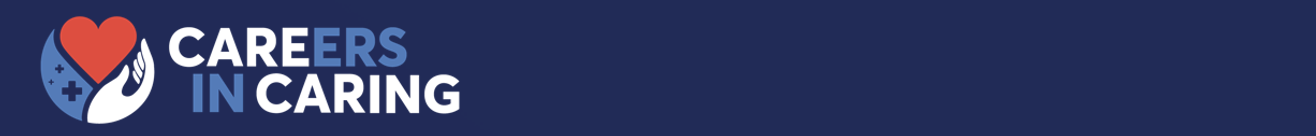 Talking PointsCaregivers in long term care facilities serve their communities by caring for their most vulnerable citizens in a safe and supportive environment. A career in long term care offers professional growth, is invaluably rewarding and provides a tremendous sense of purpose. Being a caregiver at a long term care facility goes far beyond your job description – you become a friend and a family member to each resident. Working in a long term care facility means working as a team to accomplish a common goal – ensuring residents are receiving the highest level of care possible. 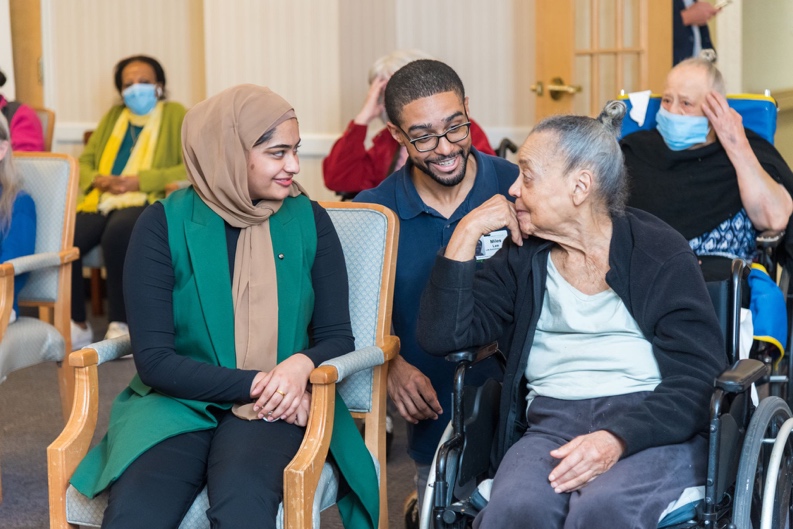 Long term care facilities are only as strong as their caregivers. They are the backbone of every facility. Facilities value and appreciate the selfless work their caregivers do every day for their residents and ensure staff members feel supported.  Working in a long term care facility means serving a special population – our most vulnerable population. Every resident is someone’s parent, grandparent, aunt, uncle or close friend. Families and friends of residents trust our caregivers to keep their loved ones healthy and safe day in and day out. Their work is incredibly meaningful and important.Long term care is a vital part of the health care system. A career in a long term care facility is a great steppingstone for individuals who want to get their foot in the door in the health care sector. The average age of a long term care resident is 85 years old, and the vast majority have underlying health conditions. 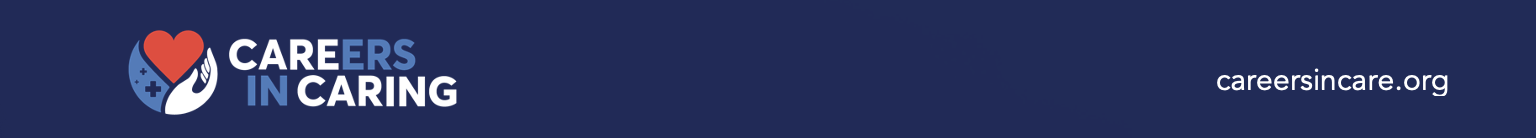 Residents in long term care facilities require specialized, customized care to meet their unique health care needs. When you work in long term care, you are learning life-sustaining skills. There are countless opportunities for upward mobility working in long term care facilities. From the first day on the job, you are on an immediate path toward a long and fulfilling professional career. Aging is inevitable, and we are expected to see an unprecedented growth in our senior population over the next three decades. We need dedicated caregivers now more than ever. ###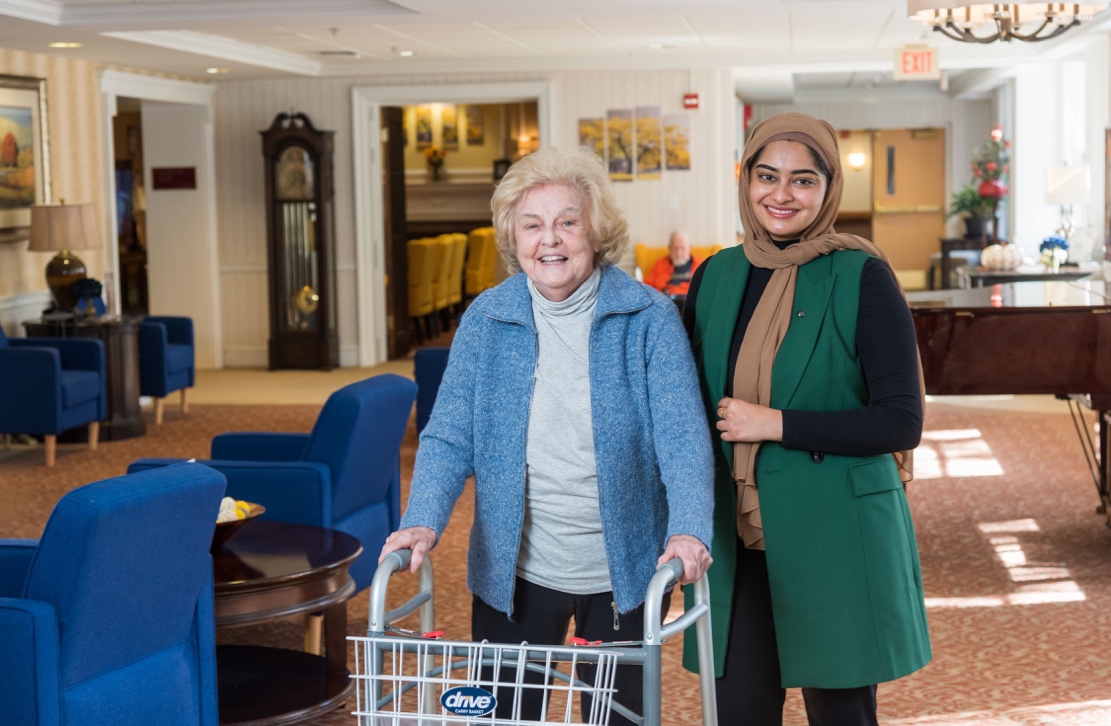 